JUGENDARBEIT Markt MASSING  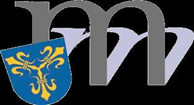 Datenschutzerklärung und Datenerhebung 	(Stand: 22. Juni 2020)Liebe Eltern, liebe Erziehungsberechtigte,schön, dass Sie uns Ihr Vertrauen entgegenbringen und Ihr Kind wieder zu uns ins Jugendzentrum Massing kommen lassen. Um Ihr Kind und uns vor einer weiteren Ausbreitung von Covid-19 zu schützen, dokumentieren wir den Aufenthalt bei uns. Dazu notieren wir Name, Anschrift und Telefonnummer, sowie die Zeit des Aufenthaltes bei uns im JUZ. Sollte bei Ihrem Kind eine Infektion festgestellt werden, können die anderen Personen, die sich zur selben Zeit im JUZ befanden, über eine mögliche Ansteckung informiert werden (dann werden diese Daten an das zuständige Gesundheitsamt weitergegeben). Die Daten werden nach 6 Wochen gelöscht. Sofern Aufbewahrungsfristen in einer Rechtsverordnung des jeweiligen Bundeslandes geregelt sind, beachten wir diese vorrangig. Rechtsgrundlage für die Dokumentation ist Art. 6 Abs. 1 lit f) der Datenschutzgrundverordnung (DSGVO). Ihnen steht das Recht auf Beschwerde bei einer Datenschutzaufsichtsbehörde zu.Mit Ihrer Unterschrift bestätigen Sie, dass Sie die Datenschutzerhebung gelesen haben und geben dazu Ihre Einwilligung. Bitte geben Sie dieses Formular bei dem ersten Besuch Ihres Kindes im JUZ ab, damit wir ihr/ ihm Zugang zum JUZ gewähren können.Vorname, Nachname des Kindes:________________________________________________Ihr Vorname, Nachname:_______________________________________________________Ort, Datum: _________________________________________________________________Unterschrift: _________________________________________________________________